Δελτίου Τύπου: SECUREXPO – 16-18 ΟΚΤΩΒΡΙΟΥ, M.E.C.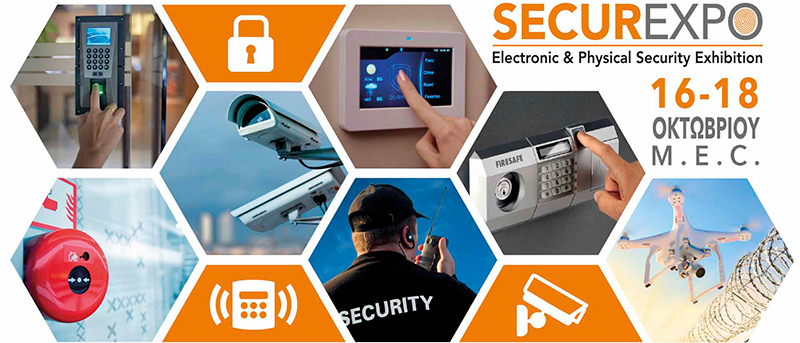 Η SECUREXPO έκθεση τεχνολογιών, συστημάτων, εξοπλισμού και υπηρεσιών Ηλεκτρονικής & Φυσικής Ασφάλειας επιστρέφει αναβαθμισμένη και εξελιγμένη τον Οκτώβριο του 2020. Η 4η SECUREXPO θα πραγματοποιηθεί από 16 έως 18 Οκτωβρίου στο  M.E.C. Παιανίας και θα αποτελέσει κομβικό τεχνολογικό και εμπορικό forum και τούτο διότι όλες οι κορυφαίες εταιρίες του κλάδου θα έχουν δίαυλο επικοινωνίας με τους επαγγελματίες της Ηλεκτρονικής και Φυσικής Ασφάλειας. Η SECUREXPO με ολιστική προσέγγιση και διεθνή προσανατολισμό είναι δομημένη σε δύο τομείς: ELECTRONIC SECURITY: Θα παρουσιάσει μια ευρεία γκάμα ηλεκτρονικών συστημάτων για: Residential, Commercial & Retail SecurityPHYSICAL SECURITY: Εστιάζει σε τεχνολογίες και υπηρεσίες όπως: Perimeter Security, Mechanical Security, Security Services Η SECUREXPO αποτελεί το σημαντικότερο γεγονός τους κλάδου και τούτο διότι είναι η «Η μοναδική έκθεση που όλοι και όλα που εμπλέκονται στο τομέα της ασφάλειας είναι μαζί».Περισσότερες Πληροφορίες: www.securexpo.eu